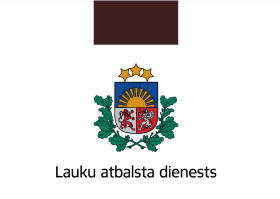 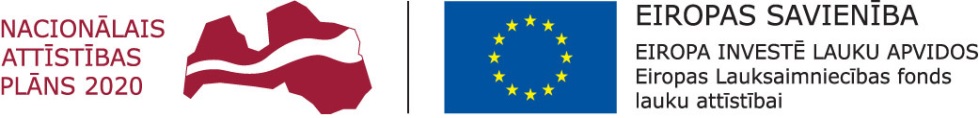 Eiropas Savienības Eiropas Lauksaimniecības fonda lauku attīstībai (ELFLA)Latvijas Lauku attīstības programmas 2014.–2020. gadam pasākuma "Dabas katastrofās un katastrofālos notikumos cietušā lauksaimniecības ražošanas potenciāla atjaunošana un piemērotu profilaktisko pasākumu ieviešana" atbalsta iesniegumsA. VISPĀRĪGĀ DAĻAB. INFORMĀCIJA PAR PROJEKTA IESNIEDZĒJUC. INFORMĀCIJA PAR PROJEKTUPiezīme. Dokumenta rekvizītus "datums", "paraksts" un "zīmoga vieta" neaizpilda, ja elektroniskais dokuments ir sagatavots atbilstoši normatīvajiem aktiem par elektronisko dokumentu noformēšanu.Atbalsta pretendentsKlienta numursA.1. Vispārīgā informācija par atbalsta pretendentuA.1. Vispārīgā informācija par atbalsta pretendentuA.1. Vispārīgā informācija par atbalsta pretendentuA.1. Vispārīgā informācija par atbalsta pretendentuAtbalsta pretendenta pilns nosaukums vai vārds uzvārdsSabiedrības vadītāja vārds, uzvārdsSabiedrības reģistrācijas Nr.:A.2. Atbalsta pretendenta kontaktinformācijaA.2. Atbalsta pretendenta kontaktinformācijaA.2. Atbalsta pretendenta kontaktinformācijaA.2. Atbalsta pretendenta kontaktinformācijaAtbalsta pretendenta adreseNovads, pagastsPilsētaPasta indekssAtbalsta pretendenta kontaktadrese (adrese korespondencei)Tālruņa numursE-pasta adreseA.3. Atbalsta pretendenta kontaktpersonas dati A.3. Atbalsta pretendenta kontaktpersonas dati A.3. Atbalsta pretendenta kontaktpersonas dati A.3. Atbalsta pretendenta kontaktpersonas dati Vārds, uzvārdsAmatsTālruņa, faksa numursE-pasta adreseA.4. Aizpilda dienesta darbinieksA.4. Aizpilda dienesta darbinieksA.4. Aizpilda dienesta darbinieksA.4. Aizpilda dienesta darbinieksDarbinieka vārdsIesnieguma reģistrācijas datums un laiksDarbinieka uzvārdsIesnieguma reģistrācijas datums un laiksB.1. Pašreizējās darbības aprakstsC.1. Projekta mērķisC.2. Projekta plānotie pasākumi un darbībasC.3. Darbība atbilstoši šo noteikumu 2. nodaļaiProjekta sākuma datumsProjekta beigu datums(datums)(mēnesis)(gads)(datums)(mēnesis)(gads)Projekta ieviešanas vietaPilsētaProjekta ieviešanas vietaNovads, pagastsProjekta ieviešanas vietaĪpašuma nosaukumsProjekta laikā plānots iegādāties Projekta laikā plānots iegādāties Projekta laikā plānots iegādāties Projekta laikā plānots iegādāties Nr.p. k.NosaukumsSkaits/mērvienībaĪss raksturojumsProjekta laikā veicamie uzstādīšanas/ierīkošanas darbi Projekta laikā veicamie uzstādīšanas/ierīkošanas darbi Projekta laikā veicamie uzstādīšanas/ierīkošanas darbi Projekta laikā veicamie uzstādīšanas/ierīkošanas darbi Projekta laikā veicamie uzstādīšanas/ierīkošanas darbi Nr.p. k.Darba veidsMērvienība (m2, ha vai cita)Izmaksas uz mērvienību, EUR Kopējās izmaksas, EUR Publiskā finansējuma intensitāte (%)Publiskā finansējuma intensitāte (%)Publiskā finansējuma intensitāte (%)C.4. Darbība atbilstoši šo noteikumu 3. nodaļaiC.4. Darbība atbilstoši šo noteikumu 3. nodaļaiC.4. Darbība atbilstoši šo noteikumu 3. nodaļaiC.4. Darbība atbilstoši šo noteikumu 3. nodaļaiC.4. Darbība atbilstoši šo noteikumu 3. nodaļaiProjekta sākuma datumsProjekta beigu datums(datums)(mēnesis)(gads)(datums)(mēnesis)(gads)Projekta ieviešanas vietaPilsētaProjekta ieviešanas vietaNovads, pagastsProjekta ieviešanas vietaĪpašuma nosaukumsProjekta laikā plānots iegādāties Projekta laikā plānots iegādāties Projekta laikā plānots iegādāties Projekta laikā plānots iegādāties Nr.p. k.NosaukumsSkaits/mērvienībaĪss raksturojumsProjekta laikā veicamie darbi Projekta laikā veicamie darbi Projekta laikā veicamie darbi Projekta laikā veicamie darbi Projekta laikā veicamie darbi Nr.p. k.Darba veidsMērvienība (m2, ha vai cita)Izmaksas uz mērvienību (EUR)Kopējās izmaksas (EUR)C.5. Projekta iesnieguma kopējās un attiecināmās izmaksasC.5. Projekta iesnieguma kopējās un attiecināmās izmaksasC.5. Projekta iesnieguma kopējās un attiecināmās izmaksasC.5. Projekta iesnieguma kopējās un attiecināmās izmaksasC.5. Projekta iesnieguma kopējās un attiecināmās izmaksasC.5. Projekta iesnieguma kopējās un attiecināmās izmaksasC.5. Projekta iesnieguma kopējās un attiecināmās izmaksasC.5. Projekta iesnieguma kopējās un attiecināmās izmaksasNr.p. k.Kopējās izmaksas, euroKopējās izmaksas, euroKopējās izmaksas, euroKopējās izmaksas, euroKopējās izmaksas, euroKopējās izmaksas, euroAttiecināmās izmaksas, euroNr.p. k.Izmaksu pozīcijaCena par vienībuCena par vienībuVienību skaitsIzmaksas kopāIzmaksas kopāAttiecināmās izmaksas, euroNr.p. k.Izmaksu pozīcijaar PVNbez PVNVienību skaitsar PVNbez PVNAttiecināmās izmaksas, euroKOPĀ (EUR)KOPĀ (EUR)KOPĀ (EUR)KOPĀ (EUR)KOPĀ (EUR)KOPĀ (EUR)KOPĀ (EUR)D.1. Iesniedzamie dokumentiD.1. Iesniedzamie dokumentiD.1. Iesniedzamie dokumentiD.1. Iesniedzamie dokumentiD.1. Iesniedzamie dokumentiIesniedzamie dokumenti 
(ja veidlapu iesniedz saskaņā ar Elektronisko dokumentu likuma prasībām, arī pavaddokumenti iesniedzami atbilstoši minētā likuma prasībām)Iesniedzamie dokumenti 
(ja veidlapu iesniedz saskaņā ar Elektronisko dokumentu likuma prasībām, arī pavaddokumenti iesniedzami atbilstoši minētā likuma prasībām)Aizpilda atbalsta pretendentsAizpilda atbalsta pretendentsAizpilda atbalsta pretendentsIesniedzamie dokumenti 
(ja veidlapu iesniedz saskaņā ar Elektronisko dokumentu likuma prasībām, arī pavaddokumenti iesniedzami atbilstoši minētā likuma prasībām)Iesniedzamie dokumenti 
(ja veidlapu iesniedz saskaņā ar Elektronisko dokumentu likuma prasībām, arī pavaddokumenti iesniedzami atbilstoši minētā likuma prasībām)Atzīmē ar X atbilstošo atbildiAtzīmē ar X atbilstošo atbildiAtzīmē ar X atbilstošo atbildiIesniedzamie dokumenti 
(ja veidlapu iesniedz saskaņā ar Elektronisko dokumentu likuma prasībām, arī pavaddokumenti iesniedzami atbilstoši minētā likuma prasībām)Iesniedzamie dokumenti 
(ja veidlapu iesniedz saskaņā ar Elektronisko dokumentu likuma prasībām, arī pavaddokumenti iesniedzami atbilstoši minētā likuma prasībām)JāNēNeattiecas1.Projekta iesniegums2. Kompetentās iestādes oficiāls atzinums3Kompetentajā iestādē apstiprināts pasākuma plāns4.Atbalsta pretendenta deklarācija saskaņā ar normatīvajiem aktiem par kārtību, kādā piešķir valsts un Eiropas Savienības atbalstu lauku un zivsaimniecības attīstībai5.Iepirkuma procedūru apliecinoši dokumenti6.CitiIesniegto dokumentu un lapu skaits, kopāD.2. Piezīme. Ja veidlapu iesniedz saskaņā ar Elektronisko dokumentu likumā noteiktajām prasībām, šī daļa nav jāaizpildaD.2. Piezīme. Ja veidlapu iesniedz saskaņā ar Elektronisko dokumentu likumā noteiktajām prasībām, šī daļa nav jāaizpilda1. Ir iesniegti visi nepieciešamie dokumenti2. Nav iesniegti visi nepieciešamie dokumenti1. Ir iesniegti visi nepieciešamie dokumenti2. Nav iesniegti visi nepieciešamie dokumentiPiekrītuPiekrītuAtbalsta pretendents___________________________________Atbalsta pretendents_____________________________________(vārds, uzvārds, paraksts, datums)(vārds, uzvārds, paraksts, datums)